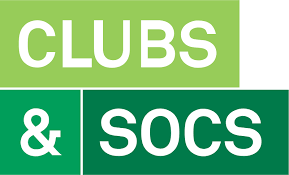 C&S Events FormTrip Registration and Activity Form 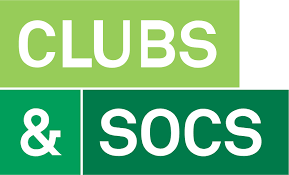 All of the above must be submitted before traveling with the DCU Clubs and Socs Trip Itinerary.  Club/ Society Information Club/ Society Information Club/ Society Name Club/ Society Event / TripDescription of Event Date(s) of Event Club/ Society Primary Organiser Club/ Society Contact NumberClub/ Society Contact EmailNumber  in Attendance / TravellingNumber of First Years Number Under 18 (Must be 0 for Society foreign trips)Club/ Society Main Group Leaders Club/ Society Main Group Leaders Club/ Society Main Group Leaders Club/ Society Main Group Leaders Club/ Society Main Group Leaders Club/ Society Main Group Leaders First NameLast Name Address Email Phone Number Committee Position Important Contact Information Must include Society/ Club Group LeadersMust include Hotel / Hostel Must include Irish Embassy at DestinationMust include all known details of activity location(s) e.g Group activities and Restaurants Important Contact Information Must include Society/ Club Group LeadersMust include Hotel / Hostel Must include Irish Embassy at DestinationMust include all known details of activity location(s) e.g Group activities and Restaurants Important Contact Information Must include Society/ Club Group LeadersMust include Hotel / Hostel Must include Irish Embassy at DestinationMust include all known details of activity location(s) e.g Group activities and Restaurants Name Contact Number Address Clubs and Socs 00353-1-700-8436DCUDCU Security 24/7 00353-1-700-8990DCUSummary Dates & Times Summary Dates & Times Summary Dates & Times Summary Dates & Times Summary Dates & Times Key PointsDestinationTimeDate Flight Number (if applicable)Depart DCUArrive at Destination Depart Destination ReturnDCUTransport Transport Transport Transport Type Company Contact Number Details Coach/ Mini BusPrivate Car Train Other:TypeAirline Flight Number(s)Details FlightStudent & Next of Kin InformationStudent & Next of Kin InformationStudent & Next of Kin InformationStudent & Next of Kin InformationStudent & Next of Kin InformationStudent & Next of Kin InformationStudent & Next of Kin InformationName Trained in First Aid (Yes/No) Student Number Phone NumberName of Next of Kin Next of Kin Emergency Contact Number 
First Year(Yes/NO) Activities and Daily Itinerary 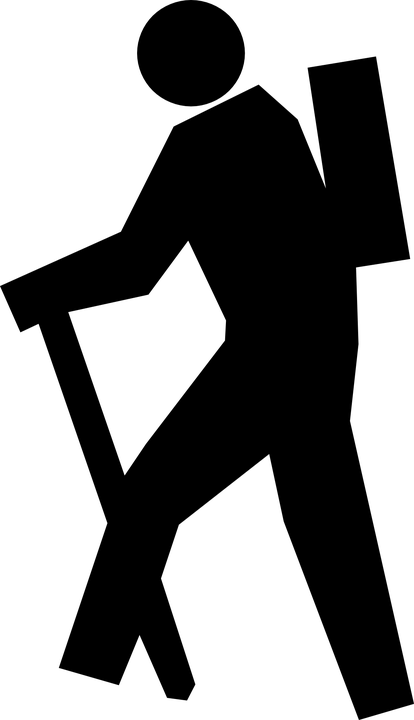 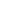 Please fill out in chronological orderInclude all planned activities Include all known   Locations and AddressesInclude any additional known cost in the “Additional Information” section .e.g Public Transport  Activities and Daily Itinerary Please fill out in chronological orderInclude all planned activities Include all known   Locations and AddressesInclude any additional known cost in the “Additional Information” section .e.g Public Transport  Activities and Daily Itinerary Please fill out in chronological orderInclude all planned activities Include all known   Locations and AddressesInclude any additional known cost in the “Additional Information” section .e.g Public Transport  Activities and Daily Itinerary Please fill out in chronological orderInclude all planned activities Include all known   Locations and AddressesInclude any additional known cost in the “Additional Information” section .e.g Public Transport  Activities and Daily Itinerary Please fill out in chronological orderInclude all planned activities Include all known   Locations and AddressesInclude any additional known cost in the “Additional Information” section .e.g Public Transport  Activities and Daily Itinerary Please fill out in chronological orderInclude all planned activities Include all known   Locations and AddressesInclude any additional known cost in the “Additional Information” section .e.g Public Transport  Activities and Daily Itinerary Please fill out in chronological orderInclude all planned activities Include all known   Locations and AddressesInclude any additional known cost in the “Additional Information” section .e.g Public Transport DateStart Time Activity Location & Address Contact NumberEnd Time Additional Information Spending Money Please provide a breakdown of any additional money people  will be required to spend due to any organised trip activities. E.G. Public Transport, Entry Fees, Club Entry etc.  Spending Money Please provide a breakdown of any additional money people  will be required to spend due to any organised trip activities. E.G. Public Transport, Entry Fees, Club Entry etc.  Spending Money Please provide a breakdown of any additional money people  will be required to spend due to any organised trip activities. E.G. Public Transport, Entry Fees, Club Entry etc.  Spending Money Please provide a breakdown of any additional money people  will be required to spend due to any organised trip activities. E.G. Public Transport, Entry Fees, Club Entry etc.  Date Activity Amount Additional InformationSafety & Buddy System One Group Leader must be in responsible for 3 other group members on the trip.Must do head count must be done in the morning, following group activities and in the evening. Safety & Buddy System One Group Leader must be in responsible for 3 other group members on the trip.Must do head count must be done in the morning, following group activities and in the evening. Safety & Buddy System One Group Leader must be in responsible for 3 other group members on the trip.Must do head count must be done in the morning, following group activities and in the evening. Safety & Buddy System One Group Leader must be in responsible for 3 other group members on the trip.Must do head count must be done in the morning, following group activities and in the evening. Group Leader Person Number 1 Person Number 2 Person Number 3 Checklist Checklist Checklist Checklist Task Committee Member Responsible Additional Information Complete (Yes/No)Your Society has met with Siobhan Byrne and C&S Events AdministratorCompleted and Submitted a Complete C&S Events Form #4: Trip Itinerary Confirmed Numbers traveling Copied all Passports in a google drivePaid Accommodation in full before departureRecommended to all students' to purchase personal travel insuranceHave Emergency Contact Details Card for all travelingDownloaded the Safe Zone App and issued card to all travelingSubmitted Organisers and Leaders contact details Checklist  Sign OffChecklist  Sign OffChecklist  Sign OffNamePositionStudent Number Contact Number Date